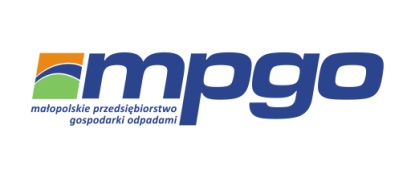                  HARMONOGRAM wywozu odpadów dla Gminy Świątniki Górne(firmy)2018 rokUWAGA!!!• Termin z symbolem (S) dotyczy firm, które posiadają podpisane umowy z odbiorem 13x w roku tj. co 28 dni.• Każdy termin dotyczy firm, które posiadają podpisane umowy z odbiorem 26x w roku tj. co 14 dni.Harmonogram wywozu odpadów komunalnych oraz selektywnie (S) zebranych na 2018 r.Harmonogram wywozu odpadów komunalnych oraz selektywnie (S) zebranych na 2018 r.Harmonogram wywozu odpadów komunalnych oraz selektywnie (S) zebranych na 2018 r.Firmy Gmina Świątniki GórneFirmy Gmina Świątniki GórneFirmy Gmina Świątniki GórneCzęstotliwość wywozu: odpadów komunalnych i selektywnie zebranych co 28 dni (S)Częstotliwość wywozu: odpadów komunalnych i selektywnie zebranych co 28 dni (S)Częstotliwość wywozu: odpadów komunalnych i selektywnie zebranych co 28 dni (S)10 styczeń(S)24 styczeń7 luty (S)21 luty7 marzec (S)21 marzec4 kwiecień (S)18 kwiecień2 maj (S)16 maj30 maj (S)13 czerwiec27 czerwiec  (S)11 lipiec25 lipiec (S)8 sierpień22 sierpień (S)5 wrzesień19 wrzesień (S)3 październik17 październik (S)31 październik14 listopad (S)28 listopad12 grudzień (S)29 grudzień (sobota)Odpady komunalne, oraz surowce wtórne powinny być wystawione przed posesję najpóźniej do godziny 7:00 w dniu odbioru  (odpadów nie odbieramy  z terenu posesji).Worki z surowcami wtórnymi prosimy wystawiać po napełnieniu do pełnej objętości – zawiązane.Odpady komunalne, oraz surowce wtórne powinny być wystawione przed posesję najpóźniej do godziny 7:00 w dniu odbioru  (odpadów nie odbieramy  z terenu posesji).Worki z surowcami wtórnymi prosimy wystawiać po napełnieniu do pełnej objętości – zawiązane.Odpady komunalne, oraz surowce wtórne powinny być wystawione przed posesję najpóźniej do godziny 7:00 w dniu odbioru  (odpadów nie odbieramy  z terenu posesji).Worki z surowcami wtórnymi prosimy wystawiać po napełnieniu do pełnej objętości – zawiązane.